Great Bradley Church, Suffolk: Grave Number 207Lavena Agnes David HAWESLavena Agnes David HAWES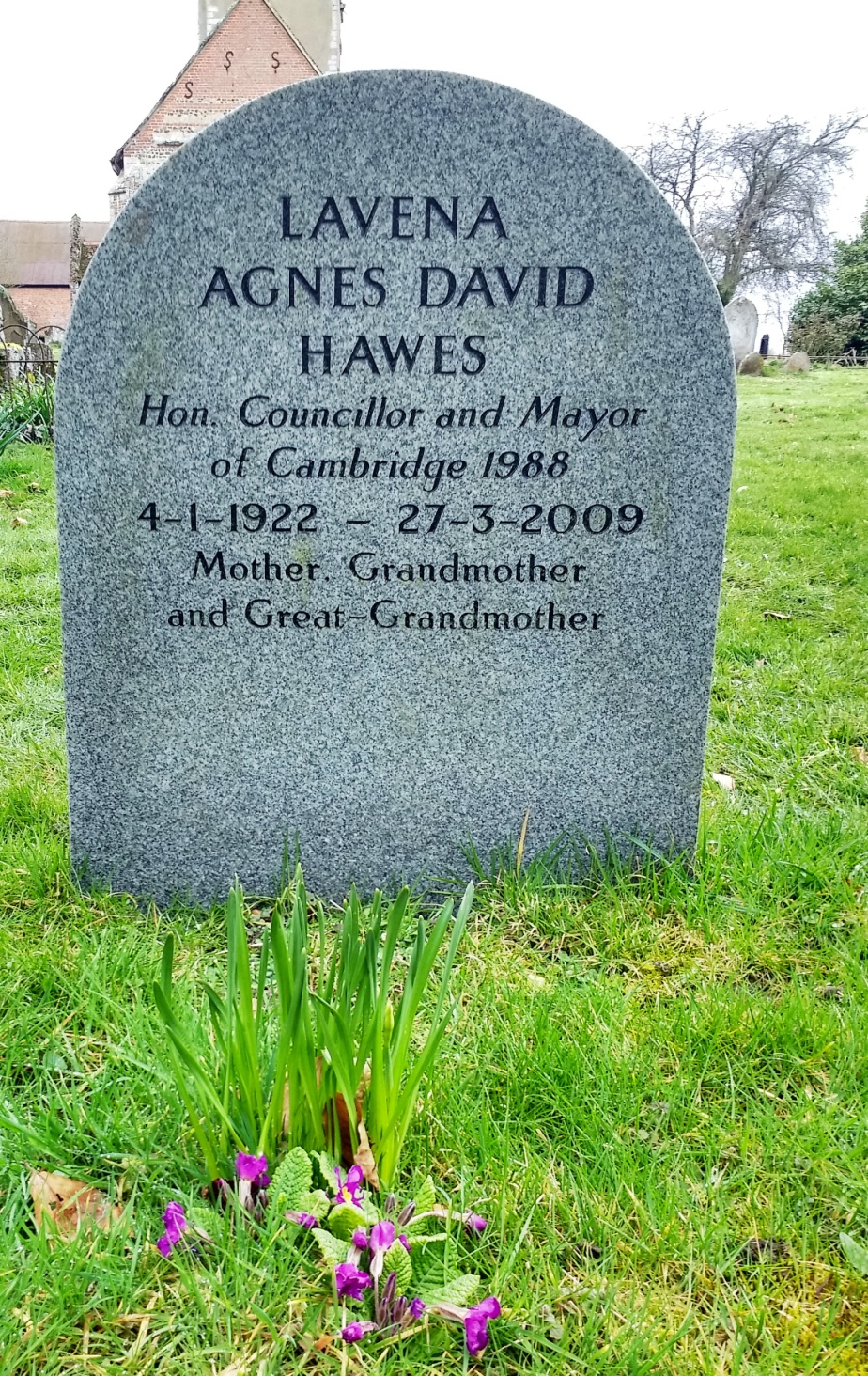 Lavena Agnes David Hawes
Hon. Councillor and Mayor of Cambridge 1988
4-1-1992 ~ 27-3-2009Mother, Grandmother and Great-Grandmoher